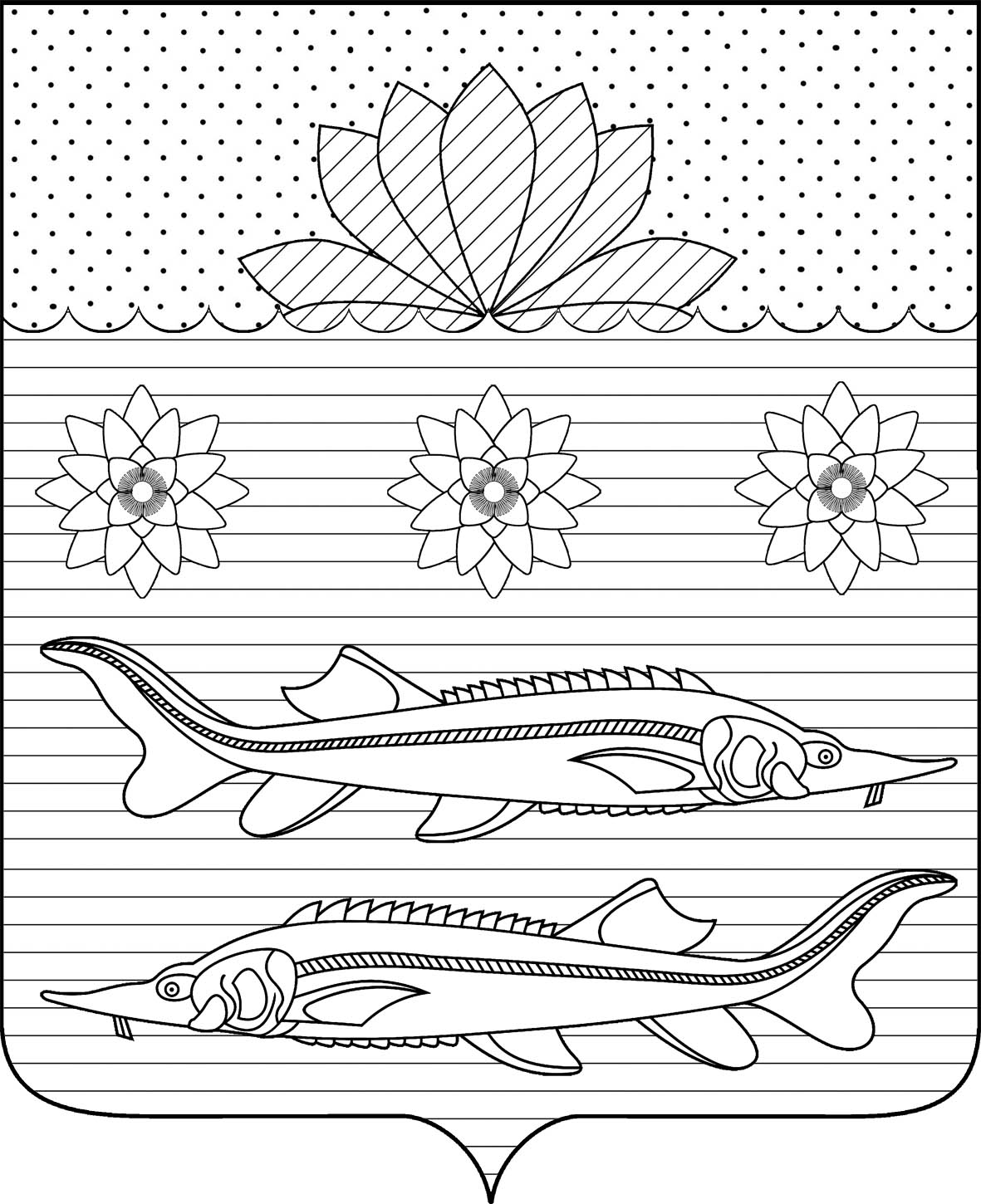 администрация  Гривенского сельского поселения Калининского  районаПОСТАНОВЛЕНИЕстаница ГривенскаяОб утверждении Порядка определения предельно допустимого значения просроченной кредиторской задолженности муниципального бюджетного учреждения Гривенского сельского поселения Калининского района, превышение которого влечет расторжение трудового договора с директором муниципального бюджетного учреждения по инициативе работодателя в соответствии с Трудовым кодексом Российской ФедерацииНа основании пункта 27 статьи 30 Федерального закона от 8 мая 2010 года № 83-ФЗ «О внесении изменений в отдельные законодательные акты Российской Федерации в связи с совершенствованием правового положения государственных (муниципальных) учреждений», постановляю:1. Утвердить прилагаемый Порядок определения предельно допустимого значения просроченной кредиторской задолженности муниципального бюджетного учреждения Гривенского сельского поселения Калининского района, превышение которого влечет расторжение трудового договора с директором муниципального бюджетного учреждения по инициативе работодателя в соответствии с Трудовым кодексом Российской Федерации.2. Общему отделу администрации Гривенского сельского поселения Калининского района обнародовать настоящее постановление в установленных местах и разместить его на официальном сайте органов местного самоуправления Гривенского сельского поселения Калининского района в сети Интернет.3. Контроль за выполнением настоящего постановления  оставляю за собой.4. Постановление вступает после его официального  обнародования.Глава Гривенского сельского поселения Калининского района                                                                           Л.Г.Фикс                                           2ЛИСТ СОГЛАСОВАНИЯпроекта  постановления администрации Гривенского сельского поселения Калининского района  от __________________  № _______Об утверждении Порядка определения предельно допустимого значения просроченной кредиторской задолженности муниципального бюджетного учреждения Гривенского сельского поселения Калининского района, превышение которого влечет расторжение трудового договора с директором муниципального бюджетного учреждения по инициативе работодателя в соответствии с Трудовым кодексом Российской ФедерацииПРИЛОЖЕНИЕУТВЕРЖДЕНпостановлением администрацииГривенского сельского поселенияКалининского районаот _______________ №____ПОРЯДОКопределения предельно допустимого значения просроченной кредиторской задолженности муниципального бюджетного учреждения Гривенского сельского поселения Калининский район, превышение которого влечет расторжение трудового договора с директором муниципального бюджетного учреждения по инициативе работодателя в соответствии с Трудовым кодексом Российской Федерации1. Настоящий Порядок устанавливает правила определения предельно допустимого значения просроченной кредиторской задолженности муниципального бюджетного учреждения Гривенского сельского поселения Калининского района (далее - Учреждение), превышение которого влечет расторжение трудового договора с директором Учреждения по инициативе работодателя в соответствии с Трудовым кодексом Российской Федерации.2. Просроченная кредиторская задолженность Учреждения разделяется на следующие группы:кредиторская задолженность по оплате труда и иным выплатам персоналу, срок погашения которой, установленный локальными актами Учреждения, регулирующими трудовые отношения, и законодательством Российской Федерации, истек;кредиторская задолженность по налоговым и иным платежам в бюджеты бюджетной системы Российской Федерации и государственные внебюджетные фонды, срок погашения которой, предусмотренный законодательством Российской Федерации, истек;кредиторская задолженность перед поставщиками и подрядчиками, срок погашения которой, предусмотренный заключенными договорами и законодательством Российской Федерации, истек;общая кредиторская задолженность по всем имеющимся обязательствам, срок погашения которой, предусмотренный законодательством Российской Федерации, истек.3. Предельно допустимое значение просроченной кредиторской задолженности по каждой из групп определяется как:- наличие кредиторской задолженности по заработной плате, срок невыплаты которой превышает 2 (два) месяца с момента, установленными локальными актами бюджетного учреждения, как дата выплаты заработной платы;- наличие кредиторской задолженности по налоговым и иным платежам в бюджет и внебюджетные фонды, срок неуплаты которых превышает 3 (три) месяца с даты, когда платежи должны были быть осуществлены;- наличие кредиторской задолженности перед поставщиками и подрядчиками, срок неуплаты которой превышает 3 (три) месяца с даты, когда платежи должны были быть осуществлены;- превышение величины, просроченной общей кредиторской задолженности над стоимостью активов бюджетного и автономного учреждений, за исключением балансовой стоимости особо ценного движимого имущества и недвижимого имущества, на отчетную дату, в течение 3 (трех) календарных месяцев подряд.4. Ежеквартально одновременно с бухгалтерской (финансовой) отчетностью в сроки, установленные для сдачи указанной отчетности, Учреждение представляет в финансово-экономический отдел администрации Гривенского сельского поселения Калининского района сведения о кредиторской задолженности и просроченной кредиторской задолженности (далее - Сведения) (приложения № 1 и № 2 к настоящему Порядку) и отчет о просроченной кредиторской задолженности (далее - Отчет), сформированный на основании данных бухгалтерского учета (приложение № 3 к настоящему Порядку), с пояснительной запиской, в которой указываются причины возникновения просроченной кредиторской задолженности, а также мероприятия по ее погашению и сроки их реализации.5. В случае превышения предельно допустимого значения просроченной кредиторской задолженности финансово-экономический отдел администрации Гривенского сельского поселения Калининского района информирует главу Гривенского сельского поселения Калининского района о факте превышения предельно допустимого значения просроченной кредиторской задолженности.6. Для принятия решения о расторжении трудового договора с директором Учреждения в соответствии с Трудовым кодексом Российской Федерации или об урегулировании просроченной кредиторской задолженности финансово-экономический отдел администрации Гривенского сельского поселения Калининского района подготавливает служебную записку с оценкой действий директора Учреждения и предложениями по урегулированию просроченной кредиторской задолженности Учреждения и (или) о расторжении трудового договора с директором Учреждения.7. В случае принятия главой Гривенского сельского поселения Калининского района решения о расторжении трудового договора с директором Учреждения по основаниям, предусмотренным пунктом 2 части 2 статьи 278 Трудового кодекса Российской Федерации, общим отделом администрации Гривенского сельского поселения Калининского района подготавливаются необходимые документы и представляются главе Гривенского сельского поселения Калининского района в течение 10 рабочих дней с даты принятия указанного решения.8. В случае принятия главой Гривенского сельского поселения Калининского района решения об урегулировании просроченной кредиторской задолженности общий отдел администрации Гривенского сельского поселения Калининского района информирует об этом Учреждение в течение 3 рабочих дней с даты принятия указанного решения.9. Учреждением составляется план мероприятий по погашению просроченной кредиторской задолженности с указанием конкретных сроков их выполнения, который представляется на утверждение в финансово-экономический отдел администрации Гривенского сельского поселения Калининского района в течение 20 рабочих дней с даты получения Учреждением информации о возможности урегулирования просроченной кредиторской задолженности.10. Контроль за выполнением Учреждением плана мероприятий по погашению просроченной кредиторской задолженности осуществляется финансово-экономическим отделом администрации Гривенского сельского поселения Калининского района.Глава Гривенского сельского поселения Калининского района                                                                           Л.Г.Фикс Директор муниципального бюджетного учреждения(уполномоченное лицо) _____________ ___________ ___________________________(должность) (подпись) (расшифровка подписи)Главный бухгалтер (иное уполномоченное лицо) ______________________________(подпись) (расшифровка подписи)Исполнитель _____________ _____________ _____________________ _____________(должность) (подпись) (расшифровка подписи) (телефон)"__" _____________ 20__ г.Директор муниципального бюджетного учреждения(уполномоченное лицо) _____________ ___________ ___________________________(должность) (подпись) (расшифровка подписи)Главный бухгалтер (иное уполномоченное лицо) ______________________________(подпись) (расшифровка подписи)Исполнитель _____________ _____________ _____________________              (должность) (подпись) (расшифровка подписи) (телефон) "__" _____________ 20__ г.Директор муниципального бюджетного  учреждения (уполномоченное лицо) _____________ ___________ ___________________________(должность) (подпись) (расшифровка подписи)Главный бухгалтер (иное уполномоченное лицо) ______________________________(подпись) (расшифровка подписи)Исполнитель_____________ _____________ _____________________ ____________               (должность) (подпись) (расшифровка подписи) (телефон)"__" _____________ 20__ г. от _______________№  ___Проект подготовлен и внесён:Финансовым отделомадминистрации Гривенского сельского поселенияКалининского района                                                                       Начальник отдела                                                                              Е.В.ЧурековаПроект согласован:Заместитель главыГривенского сельского поселенияКалининского района                                                                        Е.В.МовчанНачальник общего   отдела администрации Гривенского сельского поселенияКалининского района                                                                        Т.Н.ЮрьеваПриложение № 1к Порядку определения предельно допустимого значения просроченной кредиторской задолженности муниципального бюджетного учреждения Гривенского сельского поселения Калининского района, превышение, которого влечет расторжение трудового договора с директором муниципального бюджетного учреждения по инициативе работодателя в соответствии с Трудовым кодексом Российской ФедерацииСведенияо кредиторской задолженности муниципального бюджетного  учреждения Гривенского сельского поселенияКалининского района по состояниюна "__" ____________ 20__ г.КОДЫДатаНаименованиемуниципальногобюджетного учрежденияНаименованиемуниципальногобюджетного учрежденияНаименованиемуниципальногобюджетного учрежденияНаименованиемуниципальногобюджетного учрежденияпо ОКПОЕдиница измерения: руб.Единица измерения: руб.Единица измерения: руб.Единица измерения: руб.по ОКЕИ383Состав кредиторской задолженности за счет средств муниципального бюджетаКод строкиКредиторская задолженностьКредиторская задолженностьКредиторская задолженностьСрок просроченной кредиторской задолженности (дни)Состав кредиторской задолженности за счет средств муниципального бюджетаКод строкиВсегоВ том числе просроченнаяВ том числе просроченнаяСрок просроченной кредиторской задолженности (дни)123445Кредиторская задолженность - всего010в том числе по поставщикам и подрядчикам011по оплате труда и иным выплатам персоналу012по государственным внебюджетным фондам013по налогам и сборам014по прочим кредиторам015Номер страницыНомер страницыВсего страницВсего страницПриложение № 2к Порядку определения предельно допустимого значения просроченной кредиторской задолженности муниципального бюджетного учреждения Гривенского сельского поселения Калининского района, превышение, которого влечет расторжение трудового договора с директором муниципального бюджетного учреждения по инициативе работодателя в соответствии с Трудовым кодексом Российской ФедерацииСведенияо просроченной кредиторской задолженности муниципального бюджетного  учреждения Гривенского сельского поселения Калининского районана "__" ___________ 20__ г.КОДЫДатаНаименованиемуниципальногобюджетного учрежденияНаименованиемуниципальногобюджетного учрежденияНаименованиемуниципальногобюджетного учрежденияНаименованиемуниципальногобюджетного учрежденияНаименованиемуниципальногобюджетного учрежденияНаименованиемуниципальногобюджетного учрежденияпо ОКПОЕдиница измерения: руб.Единица измерения: руб.Единица измерения: руб.Единица измерения: руб.Единица измерения: руб.Единица измерения: руб.по ОКЕИ383Наименование кредитораКод строкиМуниципальные контракты (договоры)Муниципальные контракты (договоры)Муниципальные контракты (договоры)Причины образования просроченной кредиторской задолженностиПричины образования просроченной кредиторской задолженностиМеры, принимаемые по погашению просроченной кредиторской задолженностиНаименование кредитораКод строкиреквизитысуммапредметПричины образования просроченной кредиторской задолженностиПричины образования просроченной кредиторской задолженностиМеры, принимаемые по погашению просроченной кредиторской задолженности12345667НомерстраницыНомерстраницыНомерстраницыНомерстраницыНомерстраницыНомерстраницыНомерстраницыВсего страницВсего страницВсего страницВсего страницВсего страницВсего страницВсего страницПриложение № 3к Порядку определения предельно допустимого значения просроченной кредиторской задолженности муниципального бюджетного учреждения Гривенского сельского поселения Калининского района, превышение, которого влечет расторжение трудового договора с директором муниципального бюджетного учреждения по инициативе работодателя в соответствии с Трудовым кодексом Российской ФедерацииОтчето просроченной кредиторской задолженности муниципального бюджетного  учреждения Гривенского сельского поселения Калининского района по состоянию на "__" __________ 20__ г.КОДЫКОДЫДатаДатаДатаДатаДатаНаименованиемуниципальногобюджетного  учрежденияЕдиница измерения: руб.Раздел I. Динамика размера просроченной кредиторской задолженностиРаздел I. Динамика размера просроченной кредиторской задолженностиРаздел I. Динамика размера просроченной кредиторской задолженностиРаздел I. Динамика размера просроченной кредиторской задолженностиРаздел I. Динамика размера просроченной кредиторской задолженностиРаздел I. Динамика размера просроченной кредиторской задолженностиРаздел I. Динамика размера просроченной кредиторской задолженностиНаименование кредиторской задолженности муниципального бюджетного учрежденияНаименование кредиторской задолженности муниципального бюджетного учрежденияКод строкиКод строкиСумма просроченной кредиторской задолженности на отчетную датуСумма просроченной кредиторской задолженности на отчетную датуСумма просроченной кредиторской задолженности на отчетную датуНаименование кредиторской задолженности муниципального бюджетного учрежденияНаименование кредиторской задолженности муниципального бюджетного учрежденияКод строкиКод строкипредыдущуюпредыдущуютекущую1122334Кредиторская задолженность по оплате труда и иным выплатам персоналуКредиторская задолженность по оплате труда и иным выплатам персоналу010010Кредиторская задолженность по налоговым и иным платежам в бюджеты бюджетной системы Российской Федерации и внебюджетные фондыКредиторская задолженность по налоговым и иным платежам в бюджеты бюджетной системы Российской Федерации и внебюджетные фонды020020Кредиторская задолженность перед поставщиками и подрядчикамиКредиторская задолженность перед поставщиками и подрядчиками030030Общая сумма кредиторской задолженности(стр. 010 + стр. 020 + стр. 030)Общая сумма кредиторской задолженности(стр. 010 + стр. 020 + стр. 030)100100Раздел II. Стоимость активов муниципального бюджетного  учреждения (за исключением стоимости особо ценного движимого имущества и недвижимого имущества)Раздел II. Стоимость активов муниципального бюджетного  учреждения (за исключением стоимости особо ценного движимого имущества и недвижимого имущества)Раздел II. Стоимость активов муниципального бюджетного  учреждения (за исключением стоимости особо ценного движимого имущества и недвижимого имущества)Раздел II. Стоимость активов муниципального бюджетного  учреждения (за исключением стоимости особо ценного движимого имущества и недвижимого имущества)Вид активаКод строкиСтоимость активов по данным бюджетного (бухгалтерского) учета на отчетную датуСтоимость активов по данным бюджетного (бухгалтерского) учета на отчетную датуВид активаКод строкипредыдущуютекущую1234Денежные средства учреждения110Дебиторская задолженность120Остаточная стоимость движимого имущества, относящегося к объектам основных средств (за исключением особо ценного)130Иные активы, обеспечивающие исполнение принятых учреждением обязательств140Активы, находящиеся под обременением (залог, изъятые из оборота)150ИТОГО(стр. 110 + стр. 120 + стр. 130 + стр. 140 - стр. 150)200Раздел III. Предельно допустимое значение просроченной кредиторской задолженностиРаздел III. Предельно допустимое значение просроченной кредиторской задолженностиРаздел III. Предельно допустимое значение просроченной кредиторской задолженностиРаздел III. Предельно допустимое значение просроченной кредиторской задолженностиРаздел III. Предельно допустимое значение просроченной кредиторской задолженностиНаименование показателяКод строкиСумма на отчетную датуСумма на отчетную датуСрок просроченной кредиторской задолженности (дни)Наименование показателяКод строкипредыдущуютекущуюСрок просроченной кредиторской задолженности (дни)12345Величина превышения общей суммы просроченной кредиторской задолженности предельно допустимого значения по всем видам деятельности300